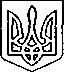 Щасливцевська  сільська  радаВиконавчий  комітетРІШЕННЯ24.10.2019 р.				№ 178Про відмову щодо надання згоди на розробку схеми благоустроюРозглянувши заяви громадян та суб’єктів підприємницької діяльності щодо надання згоди на розробку схеми благоустрою та надані документи, керуючись Законом України «Про регулювання містобудівної діяльності», ст.31 Закону України «Про місцеве самоврядування в Україні», виконком Щасливцевської сільської ради ВИРІШИВ:1. Відмовити у згоді на розробку схеми благоустрою:1.1. гр. *** на пляжну територію прилеглу до б/в «Перлина Поділля» в с. Щасливцеве Генічеського району Херсонської області в зв’язку з неподанням повного пакету документів.1.2. гр. *** на територію прилеглу до вул. Комарова, *** в с. Щасливцеве Генічеського району Херсонської області в зв’язку з порушенням «Правил благоустрою населених пунктів Щасливцевської сільської ради», затверджених рішенням 92 сесії Щасливцевської сільської ради 7 скликання №*** від 29.05.2019 року.2. Контроль за виконанням рішення покласти на в. о. начальника відділу містобудування та архітектури – головного архітектора Щасливцевської сільської ради Борідко М.В.Сільський голова                                                                        В. ПЛОХУШКО